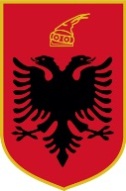 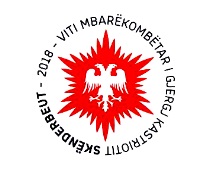 REPUBLIKA E SHQIPERISEKOMISIONI QENDROR I ZGJEDHJEVEV E N D I MPËR DHËNIEN E MANDATIT TË DEPUTETIT TË KUVENDIT TË SHQIPËRISË KANDIDATIT TË LISTËS SHUMEMËRORE TË PARTISË LËVIZJA SOCIALISTE PËR INTEGRIM, QARKU BERAT, PËR PLOTËSIMIN E VAKANCËS SË NJOFTUAR NGA KUVENDI I SHQIPËRISËKomisioni Qendror i Zgjedhjeve në mbledhjen e datës  15.01.2018, me pjesëmarrjen e:Klement        ZGURI -		KryetarDenar 		BIBA -		          Zv/KryetarBledar		SKËNDERI-		AnëtarEdlira		JORGAQI-		AnëtareGëzim		VELESHNJA-		AnëtarHysen		OSMANAJ -		AnëtarVera		SHTJEFNI-		Anëtare Shqyrtoi çështjen me Objekt: 	Për dhënien e mandatit të deputetit të Kuvendit të Shqipërisë kandidatit të listës shumemërore të Partisë Lëvizja Socialiste për Integrim, Qarku Berat, për plotësimin e vakancës së njoftuar nga Kuvendi i Shqipërisë, pas heqjes së mandatit të deputetit z. Gledjon Rehovica.Kërkues: 		Kuvendi i Republikës së Shqipërisë.Baza Ligjore: 	Neni 23, pika 1, germa a, neni 164, pika 2, i ligjit nr. 10019, datë                 29.12.2008 “Kodi Zgjedhor i Republikës së Shqipërisë” i ndryshuar, neni 11 të ligjit 138/2015, “Për garantimin e integritetit të personave që zgjidhen, emërohen ose ushtrojnë funksione publike”.KQZ pasi shqyrtoi dokumentacionin e paraqitur dhe dëgjoi diskutimet e përfaqësuesve të partive politike,VËRENNëpërmjet shkresës nr. 57/1 prot., datë 10.01.2018, drejtuar KQZ-sё, Sekretari  Përgjithshëm i Kuvendit z. Genci Gjonçaj, njofton krijimin e vakancës për shkak të pavlefshmërisë dhe përfundimin e parakohshëm të mandatit të deputetit të Kuvendit të Shqipërisë të z. Gledjon Rehovica, deputet i zonës zgjedhore, Qarku Berat.Neni 164 i Kodit Zgjedhor përcakton se në rast të ndërprerjes së mandatit të deputetit,    Kuvendi njofton KQZ për krijimin e vakancës dhe KQZ merr vendim për dhënien e mandatit kandidatit të radhës në listën shumemërore të së njëjtës parti politike në zonën zgjedhore përkatëse, regjistruar sipas nenit 67 të Kodit Zgjedhor. Komisioni Qendror i Zgjedhjeve me vendimin nr.555, datë 26.07.2017 shpalli rezultatin përfundimtar të zgjedhjeve për Kuvendin e Shqipërisë datë 25.06.2017, si dhe miratoi listën emërore të deputetëve të zgjedhur për çdo subjekt për çdo zonë zgjedhore. Sipas vendimit të sipërcituar Partia Lëvizja Socialiste për Integrim për zonën zgjedhore Qarku Berat për zgjedhjet për Kuvendin e Shqipërisë të datës 25 Qershor 2017 ka fituar 2 mandate dhe kandidatët fitues nga lista shumemërore e Partisë Lëvizja Socialiste për Integrim për Qarkun Berat, është si më poshtë: me numër rendor 1 (një) z. Nasip Qani Naço dhe 2 (dy) z. Gledjon Tomorr Rehovica.Rezulton se lista shumemërore e Partisë Lëvizja Socialiste për Integrim, Qarku Berat i plotëson të gjitha kriteret e përcaktuara në nenin 67 të Kodit Zgjedhor, duke përfshirë dhe kriterin e gjinisë. Në këto kushte zëvendësimi i vakancës do të bëhet sipas përcaktimeve të nenit 164, pika 2, të Kodit Zgjedhor me kandidatin e radhës. Gjithashtu konstatojmë se vakanca nuk i përket një mandati të fituar sipas pikës 6 të nenit 67 të Kodit Zgjedhor, për të zbatuar përjashtimin e përcaktuar në nenin 164, pika 2 të Kodit Zgjedhor, fjalia e dytë.Për sa më sipër, mandati i ndërprerë duhet t’i kalojë kandidatit vijues të listës së Partisë Lëvizja Socialiste për Integrim në Zonën Zgjedhore Qarku Berat. KQZ me vendimin nr.288, datë 05.05.2017 “Për miratimin e listave shumemërore të Partisë Lëvizja Socialiste për Integrim për zgjedhjet për Kuvendin e Shqipërisë datë 25.06.2017”, ka miratuar listën shumemërore të Partisë Lëvizja Socialiste për Integrim, për 12 zonat zgjedhore. Referuar nenit 11 të ligjit 138/2015, “Për garantimin e integritetit të personave që zgjidhen, emërohen ose ushtrojnë funksione publike”, vetëdeklarimi dhe verifikimi i kushteve të të dhënave në përputhje me këtë ligj, kryhet për çdo kandidat të listës shumëemërore  për zgjedhjet pararendëse, për Kuvendin, të cilit i takon të marrë mandatin e deputetit për vendin vakant, sipas Kodit Zgjedhor.Në këto kushte kandidati vijues i listës shumemërore të subjektit politik Partia Lëvizja Socialiste për Integrim, Qarku Berat, të cilit i kalon mandati i Deputetit është kandidati me numër rendor 03 znj. Silva Maksim Caka. Znj. Silva Maksim Caka ka depozituar formularin e vetëdeklarimit në KQZ, si organi kompetent për administrimin, verifikimin, zbatimin e ndalimeve për zgjedhjen dhe emërimin në funksionin publike.Në zbatim të nenit 11 ligjit nr.138/2015 "Për garantimin e integritetit të personave që zgjidhen, emërohen ose ushtrojnë funksione publike" dhe Kreut V, të vendimit të Kuvendit nr. 17/2016 “Për përcaktimin e rregullave të detajuara mbi zbatimin e ndalimeve të parashikuara në ligjin nr.138/2015”, KQZ, bëri publikimin e formularit të vëtëdeklarimit në faqen zyrtare të internetit dhe verifikimin e të dhënave në këtë formular.KQZ, me shkresën nr. 2452/6 prot., datë 03.06.2016 kërkoi informacion nga zyra e gjendjes civile dhe me shkresën nr. 34 prot., datë 09.01.2018 kërkoi informacion nga zyra e gjendjes gjyqësore për kandidatin për deputet në listën shumemërore të Partisë Lëvizja Socialiste për Integrim, Qarku Berat, znj. Silva Maksim Caka.Sipas informacionit të ardhur nga Zyra e Gjendjes Gjyqësore me shkresën nr. 63/1 prot., datë 10.01.2018, në KQZ, rezulton se znj. Silva Maksim Caka, kandidate për deputete në listën shumemërore të Partisë Lëvizja Socialiste për Integrim, Qarku Berat, është e padënuar nga gjykatat Shqiptare.Sipas informacionit të ardhur nga Zyra e Gjendjes Civile me shkresën 3240/3 prot., datë 12.07.2016, rezulton se znj. Silva Maksim Caka nuk ka kryer ndryshime në gjenealitetet e saj.Nga verifikimi i të dhënave në formularin e vetëdeklarimit të znj. Silva Maksim Caka, rezulton se, nuk ka deklaruar asnjë të dhënë që ka të bëjë me kushtet e ndalimit të zgjedhjes në funksionin e deputetit, sipas ligjit nr.138/2015, “Për garantimin e integritetit të personave që zgjidhen, emërohen ose ushtrojnë funksione publike”. Për sa më sipër, mandat i ndërprerë i përket kandidadit të radhës, i renditur me numër rendor 03 (tre) në listën shumemërore të Partisë Lëvizja Socialiste për Integrim, në Zonën Zgjedhore Qarku Berat, znj. Silva Maksim Caka. PËR KËTO ARSYE:Komisioni Qendror i Zgjedhjeve, mbështetur në nenin 23, pika 1, germa a dhe nenin 164,          të ligjit nr.10019, datë 29.12.2008 “Kodi Zgjedhor i Republikës së Shqipërisë” i ndryshuar, neni  11 të ligjit 138/2015, “Për garantimin e integritetit të personave që zgjidhen, emërohen ose ushtrojnë funksione publike”;VEND0SI:T’i japë mandatin e deputetit të Kuvendit të Republikës së Shqipërisë, kandidatit të radhës në listën shumemërore të Partisë Lëvizja Socialiste për Integrim Qarku Berat,                  znj. Silva Maksim Caka.Ky vendim hyn në fuqi menjëherë dhe botohet në Fletoren Zyrtare.Kundёr kёtij vendimi mund tё bёhet ankim nё Kolegjin Zgjedhor, pranё Gjykatës sё Apelit Tiranё, brenda 30 (ditë) ditёve nga shpallja e kёtij vendimi.Klement		ZGURI -		KryetarDenar 		BIBA -		Zv/KryetarBledar		SKËNDERI-		AnëtarEdlira			JORGAQI-		AnëtareGëzim			VELESHNJA-		AnëtarHysen			OSMANAJ -		AnëtarVera			SHTJEFNI-		Anëtare